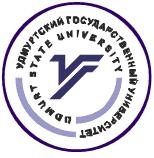 Министерство образования и науки УРМинистерство национальной политики УРУдмуртский государственный университетИнститут иностранных языков и литературыУважаемые коллеги!Приглашаем Вас принять участие в V научно-образовательном форуме«Международная неделя многоязычия в Удмуртском государственном университете»17-21 февраля 2014 г.Цель форума: обобщение инновационного опыта в области языкового образования и поликультурного воспитания Удмуртской республики Задачи форума:презентация инновационных технологий языкового образования в полиэтническом регионе;апробация воспитательных моделей  формирования гражданской идентичности обучающихся в условиях поликультурного и поликонфессионального общества; улучшение условий для  академической мобильности учащейся молодежи Удмуртской республики; совершенствование механизмов взаимодействия государственных и общественных институтов в области интеграции мигрантов в принимающее общество;повышение квалификации преподавателей русского, национальных и иностранных языков.Мероприятия форума включены в курсы повышения квалификации по накопительной системе Института дополнительного профессионального образования УдГУ на тему «Современные тенденции развития  языкового образования в России и за рубежом». Для получения сертификата о прохождении курсов повышения квалификации установленного образца необходимо посетить не менее 9 мероприятий форума (от 18 до 36 часов).Для участия в форуме требуется оформить заявку на веб-сайте УдГУ:  http://mnogoyaz.conf.udsu.ru/  и оплатить организационный взнос в размере 350 руб.  Организационный взнос обеспечивает предоставление пакета с информационными материалами форума и сертификат о прохождении курсов повышения квалификации установленного образца. После оплаты следует прислать  отсканированную копию квитанции на адрес mnogoyaz@yandex.ru. По результатам работы форума планируется публикация сборника научных статей «Многоязычие в образовательном пространстве», выпуск VI. Регистрация статьи осуществляется на веб-сайте УдГУ:  http://mnogoyaz.conf.udsu.ru/. Стоимость одной страницы составляет 100 руб. Оплата статьи обеспечивает подготовку и редактирование материалов к публикации, размещение статьи в электронной библиотеке. Данный выпуск сборника будет включен в Российский индекс научного цитирования (РИНЦ).ПРЕПОДАВАТЕЛИ, СОТРУДНИКИ, СТУДЕНТЫ И АСПИРАНТЫ УДГУ ОСВОБОЖДАЮТСЯ ОТ ОПЛАТЫ ОРГАНИЗАЦИОННОГО ВЗНОСА И ПУБЛИКАЦИИ.Банковские реквизиты для оплаты организационного взноса и публикации: ИНН/КПП 1833010750/184001001 УФК по Удмуртской Республике (ФГБОУ ВПО «УдГУ», л/с 20136Х53120) 
Р/с 40501810600002000002 в ГРКЦ НБ Удмуртской Республики Банка России г. Ижевск 
БИК 049401001 
ОКОНХ — 92110 
ОГРН — 1021801503382 
ОКПО — 02069651 
ОКВЭД — 80.30.1
ОКОГУ — 13143 
ОКТМО — 94701000  Код дохода: 00000000000000000130 Назначение платежа: оргвзнос за участие в Неделе многоязычия.Для успешной подготовки и проведения форума просим вас заблаговременно оформить онлайн-заявку на участие в форуме.Срок приема заявок на участие в форуме  до 10 февраля 2014 г. Тексты статей для публикации просим предоставить до 1 апреля 2014 г.Подробную информацию о мероприятиях форума «Международная неделя многоязычия» и сборнике научных статей «Многоязычие в образовательном пространстве»  можно найти на сайте http://mnogoyaz.conf.udsu.ru/ или в УМЦ «УдГУ-Лингва» (310 ауд., 2 корп. УдГУ) тел. +7 (3412) 916267E-mail: mnogoyaz@yandex.ru Контактное лицо: Вахрушева Ираида ЮрьевнаС уважением,Оргкомитет форума